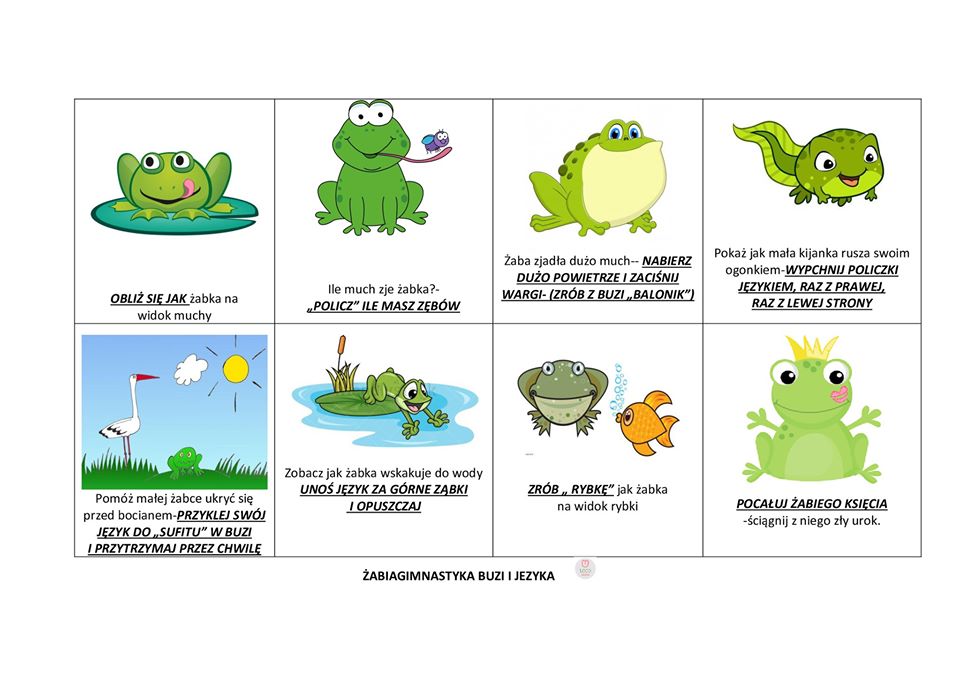 Ćwiczenia oddechowehttps://www.youtube.com/watch?v=k20p9MKGD3cNazywaj obrazki i dopasuj je do siebie. Pilnuj prawidłowej wymowy. https://wordwall.net/pl/resource/1230013/g%c5%82oska-sz-nazywaj-obrazki-i-dopasuj-je-do-siebie-pilnuj